Oświadczam, że ww. dane osobowe są aktualne. Przyjmuję do wiadomości, że jestem zobowiązany do poinformowania Polskiego Związku Żeglarskiego o zmianie danych osobowych.Jestem świadomy/a odpowiedzialności karnej za składanie fałszywych zeznań stosownie do art. 233 §1 ustawy z dnia 6 czerwca 1997 r. Kodeks karny (t.j. Dz. U. z 2024 r. poz. 17) w myśl którego: „Kto, składając zeznanie mające służyć za dowód w postępowaniu sądowym lub w innym postępowaniu prowadzonym na podstawie ustawy, zeznaje nieprawdę lub zataja prawdę, podlega karze pozbawienia wolności od 6 miesięcy do lat 8”.Wyrażam zgodę na przetwarzanie moich danych osobowych przez administratora danych osobowych – Polski Związek Żeglarski z siedzibą w Warszawie.Oświadczam, iż przyjmuję do wiadomości, że:Administratorem Danych Osobowych jest Polski Związek Żeglarski z siedzibą pod adresem al. ks. J. Poniatowskiego 1, 03-901 Warszawa, adres e-mail: pyabiuro@pya.org.pl;w sprawach związanych z danymi osobowymi należy kontaktować się z Inspektorem Ochrony Danych, adres e-mail: iodo@pya.org.pl;dane osobowe przetwarzane są w celu weryfikacji w Rejestrze Sprawców Przestępstw na Tle Seksualnym;podstawą do przetwarzania danych osobowych jest zgoda na przetwarzanie danych osobowych oraz obowiązek prawny ciążący na Administratorze w myśl art. 6 ust. 1 lit. c RODO w szczególności w związku z ustawą z dn. 13 maja 2016 r. o przeciwdziałaniu zagrożeniom przestępczością na tle seksualnym i ochronie małoletnich (t.j. Dz.U. z 2024 r. poz. 560) oraz rozporządzeniem Ministra Sprawiedliwości z dn. 31 lipca 2017 r. w sprawie trybu, sposobu i zakresu uzyskiwania i udostępniania informacji z Rejestru z dostępem ograniczonym oraz sposobu zakładania konta użytkownika (Dz.U. z 2017 r. poz. 1561 ze zm.);podanie danych jest dobrowolne, jednak konieczne do realizacji celów, do jakich zostały zebrane;dane nie będą udostępniane podmiotom zewnętrznym z wyjątkiem przypadków przewidzianych przepisami prawa;dane przechowywane będą przez okres niezbędny do realizacji wyżej określonych celów;dane osobowe nie będą przetwarzane w sposób zautomatyzowany i nie będą poddawane profilowaniu;przysługuje mi prawo dostępu do treści danych oraz z zastrzeżeniem przepisów prawa: prawo ich sprostowania, usunięcia, ograniczenia przetwarzania, prawo do przenoszenia danych, prawo do wniesienia sprzeciwu, prawo do cofnięcia zgody w dowolnym momencie;przysługuje mi prawo do wniesienia skargi do organu nadzorczego.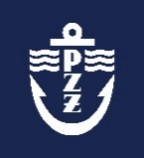 POLSKI ZWIĄZEK ŻEGLARSKIOŚWIADCZENIE DO CELÓW WERYFIKACJI W REJESTRZE SPRAWCÓW PRZESTĘPSTW NA TLE SEKSULANYMDane osobowe niezbędne do weryfikacji w Rejestrze Sprawców Przestępstw na Tle Seksualnym:Dane osobowe niezbędne do weryfikacji w Rejestrze Sprawców Przestępstw na Tle Seksualnym:Dane osobowe niezbędne do weryfikacji w Rejestrze Sprawców Przestępstw na Tle Seksualnym:Dane osobowe niezbędne do weryfikacji w Rejestrze Sprawców Przestępstw na Tle Seksualnym:Dane osobowe niezbędne do weryfikacji w Rejestrze Sprawców Przestępstw na Tle Seksualnym:Dane osobowe niezbędne do weryfikacji w Rejestrze Sprawców Przestępstw na Tle Seksualnym:Dane osobowe niezbędne do weryfikacji w Rejestrze Sprawców Przestępstw na Tle Seksualnym:Nazwisko:Nazwisko:Nazwisko rodowe:Nazwisko rodowe:Nazwisko rodowe:Nazwisko rodowe:Nazwisko rodowe:Nazwisko rodowe:Pierwsze imię:Pierwsze imię:Pierwsze imię:Pierwsze imię:Pierwsze imię:PESEL:Data urodzenia:  Data urodzenia:  Data urodzenia:  Data urodzenia:  Data urodzenia:  Miejsce urodzenia:Miejsce urodzenia:Miejsce urodzenia:Miejsce urodzenia:Miejsce urodzenia:Miejsce urodzenia:Obywatelstwo:          Obywatelstwo:          Obywatelstwo:          Obywatelstwo:          Imię ojca:        Imię ojca:        Imię matki:          Imię matki:          Imię matki:          miejscowość, dataczytelny podpis osoby składającej oświadczenie